	ООО «»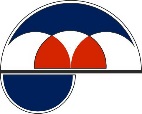 		Официальный представитель санаториев и пансионатов Санкт-Петербурга,Курорта Старая Русса и здравниц Северо-ЗападаСанаторий «БЕЛЫЕ НОЧИ» (Сестрорецк)Цены на 2019 год Путевки с лечениемМинимальный срок путевки -7 дней.В стоимость путевки входит:- проживание в номере выбранной категории;- 5 разовое диетическое питание;- культурная программа мероприятий;- медицинские процедуры (по назначению врача).Путевки на оздоровлениеМинимальный срок путевки – 2 дняСанкт-Петербург, ул. Кирочная, 17 (м. «Чернышевская»)Администрация: (812) 579-45-63, 579-82-54, Отдел реализации: (812) 272-51-72, 272-80-47Сайт: www.ka-plus.ru E-mail: info@ka-plus.ru Факс: (812) 272-19-87Тип номераРазмещениеСтоимость на человека в сутки, руб.Стоимость на человека в сутки, руб.Тип номераРазмещение15.06.2019-31.08.201909.01.2019 - 14.06.2019
01.09.2019 - 27.12.20192-местный 1-комнатныйместо в номере (с подселением)630058002-местный 1-комнатный1-местное (без подселения)945087001-местный 1-комнатный1-местное (без подселения)810074582-местный 2-комнатныйместо в номере (с подселением)825073502-местный 2-комнатный1-местное (без подселения)12375110252-местный 3-комнатныйместо в номере (с подселением)970090722-местный 3-комнатный1-местное (без подселения)1455013608Тип номераРазмещениеСтоимость на человека в сутки, руб.Стоимость на человека в сутки, руб.Тип номераРазмещение15.06.2019-31.08.201909.01.2019 - 14.06.2019
01.09.2019 - 27.12.20192-местный 1-комнатныйместо в номере (с подселением)484044002-местный 1-комнатный1-местное (без подселения)726066001-местный 1-комнатный1-местное (без подселения)616056002-местный 2-комнатныйместо в номере (с подселением)627057002-местный 2-комнатный1-местное (без подселения)940585502-местный 3-комнатныйместо в номере (с подселением)803073002-местный 3-комнатный1-местное (без подселения)1204510950